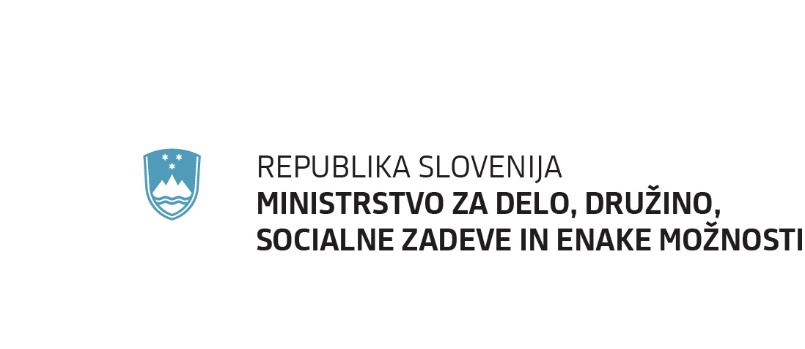 RAZVOJNI SOCIALNOVARSTVENI PROGRAM – obrazec 2022RAZPISNA DOKUMENTACIJAPRIJAVANA JAVNI RAZPIS ZA SOFINANCIRANJE SOCIALNOVARSTVENIH PROGRAMOV ZA LETO 2022Naziv prijavitelja: Naslov programa: Vpišite na katero izmed devetih področij javnega razpisa se prijavljate (številko od 1 do 10): Vpišite malo tiskano črko, ki je navedena pred vsebinami in je razvidna iz VII. poglavja javnega razpisa, točka C. Izračuni:Če prijavljate v okviru enega področja več vsebin, vpišetevse male tiskane črke, ki so navedene pred vsebinami, ki jih prijavljatein so razvidne iz VII. poglavja javnega razpisa, točka C. Izračuni.POMEMBNO! KAZALO: VSEBINA JAVNEGA RAZPISA	3I. OSNOVNI PODATKI O PRIJAVITELJU	4II. A. PODATKI PRIJAVITELJA O IZPOLNJEVANJU SPLOŠNIH POGOJEV IN IZJAVE	5IZJAVA 1	10IZJAVA 2	11II. B. OSNOVNI PODATKI O PROGRAMU	12III. A. SPLOŠNA MERILA ZA OCENJEVANJE/IZBOR RAZVOJNIH SOCIALNOVARSTVENIH PROGRAMOV	151.	CILJI PROGRAMA IN UPORABNIKI PROGRAMA	152.	UPORABNIKI PROGRAMA	153. METODE DELA V PROGRAMU	184. NAČIN EVALVACIJE PROGRAMA IN SODELOVANJE UPORABNIKOV V PROGRAMU	205.	KADROVSKA STRUKTURA PROGRAMA (sofinanciranje s strani ministrstva)	206.	PODATKI O SOFINANCIRANJU S STRANI DRUGIH SOFINANCERJEV	217.	IZVAJANJE PROGRAMA S SEDEŽEM V TRIGLAVSKEM NARODNEM PARKU	21III. B.  DODATNA MERILA ZA OCENJEVANJE RAZVOJNIH SOCIALNOVARSTVENIH PROGRAMOV:	22IV. PODATKI O IZVAJALCIH PROGRAMA	23IZJAVA 3	23IZJAVA 4	23IZJAVA 5	26V. FINANČNI NAČRT	271.	VIŠINA ZAPROŠENIH SREDSTEV IN DEJANSKO PRIDOBLJENIH SREDSTEV ZA PROGRAM ZA LETO 2021	272.	VREDNOST CELOTNEGA PROGRAMA ZA LETO 2022	273.	PREDVIDENI PRIHODKI IN PREDVIDENI ODHODKI PROGRAMA ZA LETO 2022	274.	STRUKTURA ODHODKOV PROGRAMA ZA LETO 2022	29VI. VZOREC POGODBE	31VII. PRILOGE	36VIII. OBRAZEC – Pooblastilo za pridobitev podatkov od FURS	37VSEBINA JAVNEGA RAZPISAPredmet Javnega razpisa za sofinanciranje socialnovarstvenih programov za leto 2022 (v nadaljnjem besedilu: javni razpis) je sofinanciranje javnih in razvojnih socialnovarstvenih programov za leto 2022, ki jih izvajajo pravne osebe javnega ali zasebnega prava, ki imajo v ustanovitvenem aktu ali drugem temeljnem aktu določeno neprofitno delovanje, oziroma pravne osebe, ki so registrirane za opravljanje dejavnosti, določene v javnem razpisu, ali je njeno delovanje na področju prijavljenih vsebin določeno v okviru ustanovitvenega akta ali drugega temeljnega akta organizacije.Sofinancirane bodo vsebine na naslednjih področjih: preprečevanje nasilja, programi za pomoč žrtvam nasilja in programi za delo s povzročitelji nasilja; zasvojenost (prepovedane droge, alkoholizem, igre na srečo in druge oblike zasvojenosti);duševno zdravje;brezdomstvo (zmanjševanje tveganja revščine, odpravljanje posledic revščine);otroci in mladostniki, ki so prikrajšani za primerno družinsko življenje in mladostniki s težavami v odraščanju;starejši, ki jim grozi socialna izključenost, ali potrebujejo podporo in pomoč v vsakodnevnem življenju;podporno bivanje invalidov in mreža drugih programov za organizacijo in spodbujanje samostojnega življenja invalidov;socialno vključevanje Romov;specialistična podpora žrtvam kaznivih dejanj (v kolikor ni zagotovljena s preostalimi socialno varstvenimi programi);druga področja, ki so namenjena odpravljanju socialnih stisk ljudi, kot so npr. spodbujanje razvoja prostovoljstva, prosilci za mednarodno zaščito, begunci, ekonomski migranti in njihovi družinski člani, osebe v postopku deložacije, podpora umirajočim in njihovim svojcem ter žalujočim odraslim, mladostnikom in njihovim svojcem, žrtvam prometnih nesreč.POMEMBNO!I. OSNOVNI PODATKI O PRIJAVITELJUII. A. PODATKI PRIJAVITELJA O IZPOLNJEVANJU SPLOŠNIH POGOJEV IN IZJAVEStatus prijavitelja (vpišite):a) Številko SKD (standardne klasifikacije dejavnosti): ____________________________b) Številko odločbe o podelitvi statusa humanitarne organizacije ali status nevladne organizacije v javnem interesu na področju socialnega varstva ali status nevladne organizacije v javnem interesu na področju družinske politike ali status invalidske organizacije (vpišite številko odločbe in za kateri status gre): _____________________c) Če nimate registrirane socialno varstvene dejavnosti, morate priložiti statut oziroma temeljni akt, iz katerega je razvidna njegova dejavnost.Prilagam (obkrožite):	                   DA - statut oziroma temeljni aktPrijavljamo program iz področja (vpišite področje 1. – 10.): ______ in vsebino: _______ (vpišite malo tiskano črko, ki je razvidna iz VII. poglavja javnega razpisa, točka C. Izračuni).Program izvajamo na območju Republike Slovenije:(obkrožite):		DA                         NEKdaj ste začeli izvajati program (vpišite točen podatek):Dan: _____________ Mesec: _____________ Leto: _______________Višina zaprošenih sredstev sofinanciranja s strani MDDSZ: _______________EUR in odstotek sofinanciranja s strani MDDSZ: _______% glede na celotno vrednost programa, ki znaša __________EUR.Prijavitelj ima zagotovljene prostore za izvajanje programa, kar izkazuje z ustreznimi dokazili o zagotovljenih prostorih za izvajanje programa (Priložite dokazila o uporabi prostorov - fotokopijo najemne pogodbe, pogodbe o brezplačnem najemu prostorov, kupoprodajno pogodbo, pogodbo o uporabi, pogodbo o lastništvu ali izpisek iz zemljiške knjige. V primeru podprogramov priložite ustrezne dokumente za vsak podprogram posebej. V primeru terenskega dela priložite fotokopijo prometnega):(obkrožite):		DA                         NE(vpišite katera dokazila prilagate): ________________________________					 ________________________________					 ________________________________Razmejite prijavljeni program:od javne službe oziroma že sofinanciranega programa, če opravljate javno službo ali drug program, sofinanciran s strani MDDSZ (stroškovno mesto, uporaba prostorov, kadri, ipd.):od sofinanciranja za leto 2022 s strani drugih ministrstev (MZ, MIZŠ, MK,..). Če boste sofinancirani, vpišite naziv sofinancerja, projekta/programa, obdobje sofinanciranja in višino sofinanciranja po letih:FINANČNA KONSTRUKCIJA PRIJAVLJENEGA PROGRAMA ZA LETO 2022:Na javnem razpisu kandidiramo za sredstva glede na točko C. Izračuni iz VII. poglavja javnega razpisa. (Kopirajte ali prepišite točko in vsebino iz VII. poglavja, točka C. Izračuni, na podlagi katere kandidirate za sofinanciranje):Vpišite predvideno število v skladu z javnim razpisom - VII. poglavje/točka C. Izračuni (uporabnik, vključen v program, se šteje samo enkrat) v letu 2022:SKUPNI ODHODKI PRIJAVLJENEGA PROGRAMA ZA LETO 2022, KRITI IZ SREDSTEV MINISTRSTVA (MDDSZ):Predvideni skupni odhodki prijavljenega programa iz VII. poglavja, točka C. Izračuni, ki naj bi se krili iz sredstev MDDSZ (stroški materiala ter storitev ne presegajo 10 % vrednosti zaprošenih sredstev stroškov dela oseb s strani ministrstva, 20 % če gre za namestitveni program ali 30 % če gre za dnevne centre za otroke in mladostnike in dnevne centre za romske otroke in mladostnike. Če prijavljate več vsebin znotraj enega programa, morate v tej tabeli navesti stroške za celoten prijavljeni program (vse vsebine skupaj). Tabela: Predvideni skupni odhodki za leto 2022, kriti s sredstvi pridobljenimi od MDDSZ:Če prijavljate v okviru enega področja več vsebin, morate pripraviti: skupno finančno konstrukcijo celotnega prijavljenega programa (za vse prijavljene vsebine) in ločeno finančno konstrukcijo za vsako vsebino posebej na način, da skopirate celotno točko 6 Finančna konstrukcija prijavljenega programa za leto 2022 iz II.A. poglavja razpisne dokumentacije. *V primeru, da prijavljate skupine za samopomoč (npr. alkoholiki,..) in delavnice, višino pripadajočih sredstev vpišite pod stroške materiala ter storitev.Opišite postopek pritožbe in način pritožbe, ki ga imajo na voljo uporabniki programa ter vpišite, kako so uporabniki programa seznanjeni s pravicami v programu in s postopkom pritožbe (150 do 200 besed):Višina sofinanciranja programa s strani drugih sofinancerjev ______________ v EUR in v odstotkih ____________ % od celotne vrednosti programa (obvezno priložite dokazila o sofinanciranju! – pri ocenjevanju (merila) se bo upoštevalo sofinanciranje s strani drugih virov, pri katerih bodo priložena jasna in ustrezna dokazila:prijavi so priložena dokazila o sofinanciranju s strani lokalnih skupnosti v višini _______________EUR, ______%,prijavi so priložena dokazila o sofinanciranju s strani drugih virov v višini _______________EUR, ______%.Tabela: Sofinanciranje s strani lokalnih skupnosti:Priložiti pogodbe o sofinanciranju s strani lokalne skupnosti. Tabela : Sofinanciranje s strani drugih virov: Priložiti pogodbe o sofinanciranju s strani drugih virov.Navedite način vodenja evidence uporabnikov in dokumentacije o delu z uporabniki in obsegu dela ter kako hranite te dokumente skladno z vsemi predpisi o hrambi dokumentacije in skladno s splošno uredbo o varstvu osebnih podatkov (150 do 200 besed): Zagotavljanje supervizije v programu:razvojni socialnovarstveni program – supervizor/ka (Vpišite ime in priimek in priložite fotokopijo veljavnega dogovora o izvajanju supervizije supervizorja iz seznama supervizorjev Socialne zbornice Slovenije (v nadaljevanju: SZS). Supervizija se mora izvajati kontinuirano celo leto, najmanj 10 x letno s strani Supervizorja iz seznama supervizorjev SZV (vsi zaposleni s strani MDDSZ vključeni v supervizijo 10x letno). Supervizor/ka ne sme delati v istem programu, za katerega opravlja supervizijo):Ime in priimek:_____________________________Opišite, na kakšen način se izvaja supervizija in v kakšnem obsegu (cca. 50 besed):Kot prijavitelj imam poravnane vse pogodbene obveznosti iz preteklih razpisov do ministrstva:(obkrožite):		DA                         NEČe nimate poravnanih obveznosti do ministrstva, vpišite številko in datum sklenjenega dogovora o vrnitvi sredstev:_________________________________________________________________ Program ima pozitivno mnenje Socialne zbornice Slovenije o strokovni ustreznosti socialnovarstvenega programa ali veljavno listino Socialne zbornice Slovenije o strokovni verifikaciji javnega socialnovarstvenega programa:Vpišite številko listine ter datum izdaje: __________________________________Priložite dokazilo: fotokopijo mnenja Socialne zbornice ali potrdilo o vlogi za pridobitev mnenja Socialne zbornice Slovenije ali fotokopijo listine o strokovni verifikaciji. Mnenje Socialne zbornice ne sme biti starejše od 1. 1. 2022. Program ima (obkrožite): Finančno podporo lokalne skupnosti (priložite dokazila o sofinanciranju s strani lokalnih skupnosti).Soglasje lokalne skupnosti za izvajanje programa (priložite fotokopijo soglasja).IZJAVA 1Ime in sedež prijavitelja:Prijavitelj: _________________________________________________________Kraj:___________________________	Poštna številka: ___________________ Ulica: ____________________________________________________________Izjavljamo, da izpolnjujemo splošne pogoje za prijavljeni socialnovarstveni program in kandidiramo za sofinanciranje 16.000 evrov ali več in se prijavljamo z razpisnim obrazcem 2022 - razvojni socialnovarstveni program. Izjavljamo, da smo pravna oseba javnega ali zasebnega prava, ki ima v ustanovitvenem aktu ali drugem temeljnem aktu določeno neprofitno delovanje (dokazilo – kopija statuta oziroma temeljnega akta).Pod kazensko in materialno odgovornostjo jamčimo za resničnost v prijavi navedenih podatkov. Izjavljamo, da so izvajalci programa seznanjeni s kodeksom etičnih načel v socialnem varstvu in da se dejavnosti programa izvajajo v skladu z njim.Izjavljamo, da imamo za prijavljeni program urejeno, pregledno in sledljivo dokumentacijo, skladno z vsemi predpisi o hrambi dokumentacije in skladno z EU GDPR uredbo o varstvu osebnih podatkov,Izjavljamo, da  zagotavljamo  brezplačno izvajanje vseh vsebinskih aktivnosti  prijavljenega programa za vključene uporabnike, razen v primeru namestitvenih programov (materinski domovi, varne hiše, zatočišča, krizni centri, stanovanjske skupine na področju duševnega zdravja, terapevtske skupnosti, komune, stanovanjske skupine za  zasvojene, namestitveni programi za brezdomce, namestitveni programi za brezdomce, zavetišča za brezdomne uživalce drog).Izjavljamo, da proti nam ni uveden postopek prisilne poravnave, stečaja ali likvidacije in, da nismo prenehali poslovati na podlagi sodne ali druge prisilne odločbe.Izjavljamo, da sredstva, pridobljena na javnem razpisu, ne bodo porabljena za neupravičene stroške, navedene v VI. in VII. poglavju javnega razpisa. Soglašamo, da lahko ministrstvo pridobi podatke o opravljenih strokovnih izpitih na področju socialnega varstva od Socialne zbornice Slovenije.Soglašamo, da lahko ministrstvo preveri oz. pridobi podatke od Finančne uprave RS, da imamo poravnane vse davke in druge obvezne dajatve, skladno z nacionalno zakonodajo, zapadle do vključno zadnjega dne v mesecu pred vložitvijo prijave na javni razpis (prilagamo izpolnjeno pooblastilo za pridobitev podatkov od Finančne uprave RS). Soglašamo, da lahko podatke iz prijave uporabi Inštitut RS za socialno varstvo v raziskovalne namene.Vsi podatki iz razpisne dokumentacije in prilog so poslovna skrivnost (obkrožite):DA		b.  NEIzjavljamo, da sredstva, pridobljena na javnem razpisu, ne bodo porabljena za sofinanciranje javne službe.Izjavljamo, da so prostovoljci v programu seznanjeni z Etičnim kodeksom organiziranega prostovoljstva. V/Na _________________________________, dne ________________________.Podpis odgovorne osebe in žig 								______________________Opišite način vključevanja in prenehanja sodelovanja uporabnikov v programu (npr. podpis dogovora, dogovora s starši/skrbniki, soglasja…)IZJAVA 2______________________________________________ (prijavitelj programa) izjavljamo, da bomo pred vključitvijo otrok in mladostnikov, mlajših od 18 let, pridobili od njihovih staršev ali skrbnikov soglasje za vključitev otroka ali mladostnika, mlajšega od 18 let, v programe, kjer poteka več kot 10-urna namestitev uporabnikov.Podpis odgovorne osebe in žig prijavitelja: ___________________________________V/Na  _________________________________, dne ________________.Podpis odgovorne osebe in žig 								______________________II. B. OSNOVNI PODATKI O PROGRAMUProgram izvajamo (obkrožite):na območju ene občine,na območju upravne enote,na območju več upravnih enot,na območju ene statistične regije,na celotnem območju Republike Slovenije.Če delujete kot nacionalna mreža, to opišite:Kdaj ste začeli prvič izvajati program – vpišite mesec in leto?___________________________________________Navedite obdobje, v katerem boste izvajali program v letu 2022:Od meseca ______________ do meseca ________________, skupaj število mesecev: _____.Kako si zagotavljate prostor, kjer se izvaja program? (Vpišite, ali ste lastnik prostorov, plačujete najemnino, imate prostore v uporabi brez najemnine in na kateri lokaciji se program izvaja). V primeru več podprogramov oziroma vsebin morate ustrezno ločiti prostore, ki jih uporabljate za različne podprograme oziroma vsebine. Če prijavljate dnevni center za otroke in mladostnike s terenskim delom, ki vključuje tudi osebno svetovanje morate zagotoviti za svetovanje poseben ustrezen prostor. V primeru terenskega dela opišite kako zagotavljate tehnično opremo, npr. prilagojeno vozilo:Navedite prostorske možnosti prijavljenega programa za uporabnike: (npr. imamo 4 sobe za uporabnike, v katerih je 8 ležišč), napišite kvadraturo prostorov (npr. 4 sobe, 1 soba 16 m2,. kopalnica 6 m2,…),za programe telefonskega svetovanja je potrebno obvezno vpisati telefonsko številko in čas dosegljivosti za uporabnike po telefonu,v primeru terenskega dela vpišite tip vozila in predvidne relacije prevozov.Navedite delovni čas delovanja prijavljenega programa (poslovni čas), ter čas, v katerem je prijavljeni program na voljo uporabnikom (npr. ponedeljek,  torek, sreda, četrtek, petek od te do te ure, dosegljivost po telefonu na številko, ipd…):vpišite poslovni čas programa __________________ invpišite čas, v katerem je program na voljo uporabnikom _____________________.Stroški programa na uporabnika:Opozorilo:	Izračun naj bo narejen tako, da bo razvidno, kakšen je strošek na uporabnika na uro v vašem programu. Pri izračunu upoštevajte aktivno vključenost uporabnika v program. Pri namestitvenih programih lahko naredite izračun tudi na dan. Če menite, da stroški programa glede na število uporabnikov bistveno odstopajo od stroškov v istovrstnih programih, pojasnite, kako je to odstopanje utemeljeno glede na cilje in druge specifičnosti programa:Sofinanciranje s strani MDDSZ po letih – področje socialnega varstva (vpišite letnice sofinanciranja):________, ________, ________, ________, ________, ________, ________, _______,Ali ste se pri oblikovanju programa zgledovali po programih, ki jih izvajajo v tujini? Če da, po katerem/ih? (največ 150 besed)Ali menite, da vaš program ponuja novo rešitev na področju socialnega varstva v Sloveniji? Kakšno? (največ 150 besed)Kaj je po vašem mnenju tisto, v čemer se vaš program razlikuje od drugih programov? (največ 150 besed)Navedite izvajalce (institucije in NVO-je), s katerimi najpogosteje in najintenzivneje sodelujete pri svojem delu v vaši regiji v povezavi s področjem, ki ga prijavljate na javni razpis (npr. programi, ki delujejo v okviru centrov za socialno delo, s področja dela MDDSZ-Direktorata za družino, s področja dela MDDSZ-Direktorata za invalide, …).III. A. SPLOŠNA MERILA ZA OCENJEVANJE/IZBOR RAZVOJNIH SOCIALNOVARSTVENIH PROGRAMOVCILJI PROGRAMA IN UPORABNIKI PROGRAMA Na kratko predstavite program in vpišite poglavitne cilje programa, ki so jasni in merljivi: 1.A. Predstavitev namena in vsebine programa (največ 300 besed): 1.B. Vpišite glavne cilje programa, ki so jasni in merljivi (največ 200 besed): 1.C. Kazalniki za ocenjevanje doseganja ciljev:UPORABNIKI PROGRAMAJasno opredelite ciljno skupino uporabnikov programa (največ 250 besed):  Opredelite način ugotavljanja potreb uporabnikov (največ 250 besed):2.C. Navedite pogoje za vključitev uporabnikov v program:2.D. Utemeljite potrebe po programu oz. potrebe  uporabnikov in lokalne skupnosti:2.E. Kako informirate uporabnike o programu:2.F. Kje uporabniki izvedo za program oz. kdo jih napoti v program (možnih je več odgovorov)?        □ centri za socialno delo,        □ drugi socialnovarstveni zavodi (dso-ji, vdc-ji, cudv-ji, ipd.),         □ zdravstveni dom ali druge zdravstvene ustanove,        □ šole in druge vzgojno varstvene ustanove,         □ tiskan informativni material: brošure, reklamni plakati, letaki,        □ klasični mediji (TV, časopis,...),        □ internet,        □ svojci, prijatelj, znanci,        □ drugi socialnovarstveni programi,        □ drugje (vpišite):_________________________________________2.G.Predvideno število kontinuirano vključenih uporabnikov v program v skladu z javnim razpisom VII. poglavje/točka C. Izračuni (uporabnik, vključen v program, se šteje samo enkrat) v letu 2022: 2.H. Predvideno število občasno vključenih uporabnikov v program v skladu z javnim razpisom VII. poglavje/točka C. Izračuni (uporabnik, vključen v program, se šteje samo enkrat) v letu 2022:2.I. V primeru, da prijavljate skupine/delavnice/enote, vpišite število skupin/delavnic/enot, število vključenih uporabnikov na skupino/delavnico/enoto in število srečanj na mesečni in letni ravni ter predvideni čas trajanja posameznega srečanja (v skladu z javnim razpisom VII. poglavje/točka C. Izračuni) v letu 2022:2.J. Povprečna vključenost uporabnika v program (Predstavite povprečno število ur aktivne vključenosti enega uporabnika na mesec. Aktivna vključenost pomeni, da je uporabnik aktivno vključen v dejavnosti programa, in da pri programih, ki uporabnikom nudijo namestitev, ne vpisujemo 720 ur na mesec (kjer je vključeno tudi spanje), ampak samo število ur aktivne vključenosti uporabnika v program na mesec).Število kontinuiranih uporabnikov (ur/mesec)_______________________Število občasnih uporabnikov (ur/mesec) __________________________Opišite način vključevanja kontinuiranih in občasnih uporabnikov (največ 150 besed)!2.K. Vpišite število vključenih uporabnikov po mesecih v letu 2021Vpišite število uporabnikov po mesecih. Če v programu izvajate podprograme oz. različne vsebine, podatke za vsak podprogram vpisujte ločeno v vsak stolpec posebej in pri tem navedite vse podprograme, ki jih izvajate.2.L.Vpišite število vključenih uporabnikov po dnevih v mesecu novembru 2021:Vpišite število uporabnikov po dnevnih v mesecu novembru 2021. Če v programu izvajate podprograme oz. različne vsebine, podatke za vsak podprogram vpisujte ločeno v vsak stolpec posebej in pri tem navedite vse podprograme, ki jih izvajate.3. METODE DELA V PROGRAMUNavedite osnovne metode dela, strokovna ravnanja in aktivnosti v programu, ki omogočajo doseganje ciljev (največ 300 besed):Metode dela in aktivnosti v programu so poslovna skrivnost (obkrožite):         DA          NEOpredelite cilje programa z navedbo strokovnih ravnanj in drugih aktivnosti, s katerimi jih nameravate doseči:Podatki iz točke 3.B. so poslovna skrivnost (obkrožite):   DA               NEVpišite tudi druge aktivnosti, ki omogočajo izvajanje programa (npr.: dodatno usposabljanje, supervizija, računovodstvo ... ):Podatki iz točke 3.C. so poslovna skrivnost (obkrožite):   DA                   NEVpišite koliko ur je v določenem časovnem obdobju posamezni uporabnik aktivno vključen v program (npr: 6 uporabnikov po 1 uro dnevno in/ali 2 uporabnika po 2 uri na teden ... ):Če so uporabniki vključeni v skupinsko obliko dela, vpišite tudi število skupin, število ur delovanja na teden in število uporabnikov v posameznih skupinah:4. NAČIN EVALVACIJE PROGRAMA IN SODELOVANJE UPORABNIKOV V PROGRAMU4.A. Na kakšen način izvajate evalvacijo programa? (obkroži)a. notranja (samoevalvacija)b. zunanji evalvator (evalvira samo naš program), navedite evalvatorja:____________________________________________c. zunanji evalvator (enotni sistem evalviranja, ki primerja sorodne programe), navedite evalvatorja:____________________________________________________________________________4.B. Opišite, na kakšen način imate izdelano evalvacijo doseganja ciljev in rezultatov za program (največ 250 besed):4.C. Na kakšen način uporabnike vključujete v evalvacijo programa (največ 250 besed): KADROVSKA STRUKTURA PROGRAMA (sofinanciranje s strani ministrstva)5.A. Prikažite kadrovsko strukturo prijavljenega programa (število izvajalcev, sofinanciranih s strani ministrstva, glede na VII. poglavje javnega razpisa, točka C. Izračuni):Podatki iz točke 5.A. so poslovna skrivnost (obkrožite):       DA                   NEOBVEZNO! Podatek števila ur dela sofinanciranja s strani MDDSZ v programu iz te tabele se mora ujemati s podatkom v tabeli v 3. točki IV. poglavja v prijavi.5.B. 	Vpišite višine urnih postavk prijavljenih izvajalcev v javnem razpisu (ime izvajalca, višina urne postavke, v primeru sofinanciranja skupin vpišite višino urne postavke za vodje skupin):PODATKI O SOFINANCIRANJU S STRANI DRUGIH SOFINANCERJEVProgram izkazuje sofinanciranje s strani drugih sofinancerjev v višini najmanj 20 % predvidene vrednosti prijavljenega programa:Podatki v tabeli pod točko 6 so poslovna skrivnost (obkrožite):        DA          NEIZVAJANJE PROGRAMA S SEDEŽEM V TRIGLAVSKEM NARODNEM PARKUPrijavitelj s sedežem v Triglavskem narodnem parku (v nadaljnjem besedilo: TNP) prijavlja program na območju TNP v skladu z Zakonom o Triglavskem narodnem parku (Uradni list RS, št. 52/10, 46/14 – ZON-C, 60/17 in 82/20):prijavitelj s sedežem v TNP prijavlja program na območju TNP DA: vpišite, v katerem kraju je sedež prijavitelja: _______________ in v katerih krajih znotraj območja TNP izvajate program: ______________________prijavitelj s sedežem izven TNP prijavlja program na območju TNP:DA: vpišite v katerih krajih znotraj območja TNP izvajate program: ______________________,prijavitelj ne prijavlja programa na območju TNP in nima sedeža v TNPIII. B.  DODATNA MERILA ZA OCENJEVANJE RAZVOJNIH SOCIALNOVARSTVENIH PROGRAMOV:Status humanitarne organizacije ali status invalidske organizacije ali status nevladne organizacije v javnem interesu na področju socialnega varstva ali na področju družinske politike (obkrožite)? a) NEb) DA, imamo:Podatki o prostovoljcih po predpisih, ki jih ureja Zakon o prostovoljstvu. Zakon o prostovoljstvu, določa tri vrste: (1) organizacijsko, (2) vsebinsko in (3) drugo prostovoljno delo. 7. člen Zakona o prostovoljstvu določa, da se za prostovoljca šteje posameznik, ki prostovoljsko delo izvaja redno in najmanj 24 ur letno. Prostovoljci s svojim delom prispevajo k izvajanju programa.2.A. Na kratko opišite način vključevanja prostovoljcev v program in njihove aktivnosti v programu:2.B. Opravljeno število ur prostovoljnega dela na teden in na leto (vpisujte podatke za leto 2021):Program je bil že sofinanciran kot enoletni program s strani MDDSZ (Obkrožite in navedite številko sklepa in obdobje sofinanciranja):Prijavitelj je bil v letu 2021 sofinanciran kot razvojni program: št. sklepa:_______________________Prijavitelj ni bil v letu 2021 sofinanciran kot razvojni program.IV. PODATKI O IZVAJALCIH PROGRAMAOdgovorni nosilec/nosilka programa:Ime in priimek: __________________________________________________________Telefon: _______________________________________________________________Smer in stopnja dosežene izobrazbe: ________________________________________Št. listine in datum o opravljenem strokovnem izpitu na področju socialnega varstva: _____________________ in organ, ki je izdal potrdilo o opravljenem strokovnem izpitu: ______________________________________.Delovne izkušnje:Reference, usposabljanja, izobraževanja:IZJAVA 3Spodaj podpisani se strinjam in soglašam z navedbami, da delujem v programu kot odgovorni nosilec /nosilka programa.Podpis odgovornega nosilca/nosilke programa: ______________________________________IZJAVA 4Spodaj podpisani se strinjam in soglašam, da ministrstvo pridobi listino o opravljenem strokovnem izpitu na področju socialnega varstva iz uradnih evidenc. Podpis odgovornega nosilca/nosilke programa: ______________________________________Vsi izvajalci programa, ki sodelujejo v prijavljenem programu: (Obvezno vpišite vse v spodnji tabeli zahtevane podatke o vseh izvajalcih programa, ki sodelujejo v prijavljenem programu! Kot strokovni delavec se šteje le oseba po 69. členu ZSV).Podatki o izvajalcih programa so poslovna skrivnost (obkrožite):      DA         NEIzvajalci programa, ki bodo sofinancirani s strani ministrstva:(Obvezno vpišite vse v spodnji tabeli zahtevane podatke o vseh izvajalcih programa, ki bodo sofinancirani s strani ministrstva!Po potrebi kopirajte tabelo!)Podatki o izvajalcih programa so poslovna skrivnost (obkrožite):      DA         NEIZJAVA 5Spodaj podpisani se strinjam in soglašam z navedbami, da sodelujem v programu kot izvajalec programa (obvezen podpis za zaposlene, ki so zaposleni v programu za več kot 520 ur na leto).Število in izobrazbena struktura oseb, ki izvajajo program:V. FINANČNI NAČRTPreglednost, uravnoteženost in jasnost finančnega načrta (ministrstvo bo sofinanciralo le tiste stroške programa, ki so jasno opredeljeni in iz katerih je razviden namen odhodkov, ki je skladen z načrtovanimi dejavnostmi programa).VIŠINA ZAPROŠENIH SREDSTEV IN DEJANSKO PRIDOBLJENIH SREDSTEV ZA PROGRAM ZA LETO 2021Podatki iz tabele 1. so poslovna skrivnost (obkrožite):     DA         NEVREDNOST CELOTNEGA PROGRAMA ZA LETO 2022PREDVIDENI PRIHODKI IN PREDVIDENI ODHODKI PROGRAMA ZA LETO 2022Podatki iz Tabele 3: Predvideni prihodki in predvideni odhodki za leto 2022, razen sredstev MDDSZ, so poslovna skrivnost (obkrožite):        DA             NETabela 3: Predvideni prihodki in predvideni odhodki za leto 2022STRUKTURA ODHODKOV PROGRAMA ZA LETO 2022 STROŠKI DELA REDNO ZAPOSLENIHStroški dela oseb, ki izvajajo program: redno zaposlene osebe (vpišite, kakšen obseg dela je plačan - npr. 1 delovno mesto strokovnega delavca za polni delovni čas... ):Tabela 4.1.: Stroški dela redno zaposlenih oseb (Vpišite vse odhodke programa in jih na kratko pojasnite z vidika pomena za izvedbo programa! Po potrebi kopirajte tabelo!)Podatki iz Tabele 4.1.: Stroški dela redno zaposlenih oseb so poslovna skrivnost (obkrožite):    DA     NESTROŠKI DELA ZUNANJIH IZVAJALCEVStroški dela oseb, ki izvajajo program na podlagi pogodbe (plačilo drugih oblik dela zunaj zaposlitve: strošek dela po podjemni ali avtorski pogodbi, strošek študentskega dela):Tabela 4.2.: Stroški dela oseb, ki izvajajo program na podlagi pogodbe (plačilo drugih oblik dela zunaj zaposlitve: strošek dela po podjemni ali avtorski pogodbi, strošek študentskega dela) (Vpišite vse odhodke programa in jih na kratko pojasnite z vidika pomena za izvedbo programa! Po potrebi kopirajte tabelo!)Podatki iz Tabele 4.2.: Stroški dela oseb, ki izvajajo program na podlagi pogodbe, so poslovna skrivnost (obkrožite):       DA       NESTROŠKI MATERIALA TER STORITEVStroški materiala ter storitev programa, ki so namenjeni kritju splošnih stroškov poslovanja in izvajanja programa: stroški, ki so povezani s prostovoljskim delom, ki nastanejo po sklenjenih dogovorih, stroški telekomunikacij (telefon, internet), elektrike, ogrevanja, goriva, komunalnih storitev, najema prostorov za izvedbo programa, supervizije, računovodskih storitev, pisarniškega materiala, prehrane uporabnikov, stroški tiska, distribucije, ipd.. Tabela 4.3.: Stroški materiala ter storitev v programu. (Vpišite višino odhodkov programa)PROSTOVOLJSKO DELOStroški, ki so povezani s prostovoljskim delom Tabela 4.4.a.: Stroški, ki so povezani s prostovoljskim delom in nastanejo po sklenjenih dogovorih (Vpišite vse odhodke programa in jih na kratko pojasnite z vidika pomena za izvedbo programa!)Ocenjeno prostovoljsko deloTabela 4.4.b.: Ocenjeno prostovoljsko deloOvrednoteno prostovoljsko delo, ki ga vlagatelj uveljavlja kot sofinanciranje programa, ne sme presegati 10 % vrednosti prijavljenega programa v letu 2022. Če uveljavljate prostovoljsko delo kot sofinanciranje, obvezno predložite kalkulacijo: število opravljenih ur prostovoljskega dela, vrsta prostovoljsko dela in ovrednotena ura posamezne vrste prostovoljskega dela v EUR. Ovrednotite prostovoljno delo prostovoljcev in pri tem upoštevajte 21. člen Pravilnika o področjih prostovoljskega dela in vpisniku (Uradni list RS, št. 48/11, 60/11 in 29/16).*opomba: Znesek skupaj ocenjeno sofinanciranje (prostovoljsko delo) mora biti enak v tabeli 3 V. poglavja razpisne dokumentacije, pod 6. točko tabele Predvideni prihodki - Ocenjeno prostovoljsko delo. Skupno število prostovoljcev: skupno število___________, od tega moški____, ženske_____.Vrednost opravljenega dela prostovoljcev (v EUR):_________________Priložite sklenjene dogovore o prostovoljskem delu za leto 2022.STROŠKI IN PRIHODKI, POVEZANI Z JAVNIMI DELITabela 4.5.a.: Stroški, povezani z javnimi deli:Tabela 4.5.b.: Prihodki, povezani z javnimi deli:Priložiti pogodbe o izvajanju javnih del - Ministrstvo kot vir sofinanciranja priznava le del, ki ga namenjajo občine.VI. VZOREC POGODBERepublika Slovenija, Ministrstvo za delo, družino, socialne zadeve in enake možnosti, Štukljeva cesta 44, 1000 Ljubljana (davčna številka: 76953475, matična št.: 5022860000), ki ga zastopa minister Janez Cigler Kralj (v nadaljnjem besedilu: ministrstvo) inxxxx, xxxx, xxxx (davčna številka: xxxx, matična številka: xxxx), ki ga zastopa odgovorna oseba xxxx (v nadaljnjem besedilu: izvajalec) sklepata naslednjoP O G O D B Oo sofinanciranju razvojnega socialnovarstvenega programa za leto 2022 z naslovom:xxxxFEP: xxxxčlen Pogodbeni stranki ugotavljata:da se je izvajalec prijavil na javni razpis za sofinanciranje socialnovarstvenih programov za leto 2022, ki je bil objavljen v Uradnem listu RS, št. xxxx z dne 19. 11. 2021 (v nadaljnjem besedilu: javni razpis), s programom z naslovom xxxx (v nadaljnjem besedilu: program), pri čemer celotna prijava predstavlja izbrani program;da je minister s sklepom št. xxxx z dne xxxx odločil, da se program izbere za sofinanciranje razvojnih socialnovarstvenih programov za leto 2022 ter se sofinancira v višini xxxx EUR;da za ureditev medsebojnih razmerij sklepata to pogodbo.členPredmet pogodbe je sofinanciranje razvojnega socialnovarstvenega programa, in sicer bo ministrstvo sofinanciralo program po tej pogodbi za obdobje od 1. 1. 2022 do 31. 12. 2022 v skupni višini xxxx EUR (z besedo: xxxx 00/100), od česar znašajo stroški dela xxxx EUR in stroški materiala ter storitev xxxx EUR. Ministrstvo zagotavlja sredstva za sofinanciranje programa iz proračunske postavke 170082 Razvojni socialnovarstveni programi, konto - 4120 Tekoči transferi neprofitnim organizacijam in ustanovam. Programi se bodo financirali v okviru podprograma 200401 - Programi socialnega varstva, ukrep 2611-11-0036 Izvajanje in sofinanciranje programov socialnega varstva.Sredstva so namenska in jih sme izvajalec uporabiti samo za stroške dela in stroške materiala ter storitev za izvajanje programa, priznane s to pogodbo.členIzvajalec se zavezuje, da bo:izvedel program v obsegu in vsebini, kot je določen v prijavi izvajalca in ves čas izvajanja programa izpolnjeval pogoje javnega razpisa,program, ki je predmet te pogodbe, izvajal kvalitetno in v skladu s cilji programa ter kodeksom etičnih načel v socialnem varstvu in ne bo kršil veljavne zakonodaje,vodil evidenco in dokumentacijo o delu z uporabniki in obsegu ter vsebini dela, za prijavljeni program imel urejeno, pregledno in sledljivo dokumentacijo, skladno z vsemi predpisi o hrambi dokumentacije in skladno s splošno uredbo o varstvu osebnih podatkov,najkasneje v 8 dneh od podpisa pogodbe predložil e-račun za izplačilo sredstev, skupaj s prilogo e-računa, ki je priloga te pogodbe in njen sestavni del (številčno stanje uporabnikov in porazdelitev stroškov dela in stroškov materiala ter storitev) in prvo vmesno poročilo za obdobje od 1. 1. 2022 do 31. 3. 2022, do 6. 6. 2022 predložil e-račun za izplačilo sredstev, skupaj s prilogo e-računa in drugo vmesno poročilo za obdobje od 1.4. 2022 do 31. 5. 2022,do 5. 8. 2022 predložil e-račun za izplačilo sredstev, skupaj s prilogo e-računa in tretje vmesno poročilo za obdobje od 1. 6. 2022 do 31. 7. 2022,do 5. 10. 2022 predložil e-račun za izplačilo sredstev, skupaj s prilogo e-računa in četrto vmesno poročilo za obdobje od 1. 8. 2022 do 30. 9. 2022,do 4. 11. 2022 predložil e-račun za izplačilo sredstev za obdobje od 1. 10. 2022 do 31. 12. 2022, skupaj s prilogo e-računa in peto vmesno poročilo za obdobje od 1. 10. 2022 do 31. 10. 2022,najkasneje do 17. 2. 2022 predložil končno poročilo o izvajanju programa za preteklo leto ter na zahtevo ministrstva predložil tudi dodatna poročila zaradi zagotovitve vsebinskega, finančnega, tehničnega ali administrativnega nadzora nad izvajanjem programa,v vmesnih in končnem poročilu prikazal podatke o številu zaposlenih delavcev na programu na podlagi pogodb o zaposlitvi in obsegu opravljenega dela na podlagi drugih pogodb o delu,vodil posebno stroškovno mesto za prihodke in odhodke izvajanega programa ter posebej za prihodke in odhodke ministrstva za izvajani program,vmesna poročila in končno poročilo podal na obrazcih, ki jih ministrstvo objavi na spletišču državne uprave (https://www.gov.si/teme/socialnovarstveni-programi/),v program omogočil vključitev uporabnikov, ki spadajo v ranljive skupine,izkazal vsaj 20 % sofinanciranje celotne vrednosti programa za leto 2022 s strani drugih virov, kar izvajalec dokazuje z ustreznimi dokazili ob predložitvi končnega poročila za leto 2022,pridobil pisno soglasje ministrstva v primeru sprememb programa (za enakovredno zamenjavo lokacije, kjer se izvaja program), za enakovredno zamenjavo zaposlenih po tej pogodbi pa bo izvajalec ministrstvo samo obvestil o spremembi programa, kadarkoli omogočil nadzor programa skrbniku pogodbe s strani ministrstva ali pooblaščeni osebi, kar vključuje nadzor prostorov, strokovnih ravnanj in dokumentacije, kadarkoli omogočil nadzor prostorov in tehnične opremljenosti skrbniku pogodbe s strani ministrstva ali pooblaščeni osebi, o čemer se sestavi zapisnik, ki vsebuje ugotovitev dejanskega stanja, navodila izvajalcu in rok za odpravo morebitnih pomanjkljivosti glede zagotavljanja primernih prostorov oziroma tehnične opremljenosti,v primeru izvajanja programov z več kot 10 urno namestitvijo otrok in mladostnikov, mlajših od 18 let, pridobil s strani njihovih staršev ali skrbnikov soglasje pred vključitvijo v program,pri informiranju javnosti korektno predstavil vlogo ministrstva pri izvajanju programa in v vseh gradivih nastalih v okviru programa in objavah v zvezi s programom v medijih navedel, da ga sofinancira ministrstvo. členMinistrstvo bo sredstva iz 2. člena te pogodbe izplačalo na podlagi zahtevkov za izplačilo sredstev v obliki e-računa v skladu z zakonom in podzakonskimi akti, ki urejajo opravljanje plačilnih storitev za proračunske uporabnike, na naslednji način:prvi del sredstev ( xxxx EUR) v višini 3/12 pogodbenega zneska v 20. dneh po prejemu pravilnega e-računa in prvega vmesnega poročila, in sicer za mesece januar, februar in marec, drugi del sredstev ( xxxx EUR) v višini 2/12 pogodbenega zneska za meseca april in maj, v 20. dneh po prejemu pravilnega e-računa in po predložitvi drugega vmesnega poročila, tretji del sredstev ( xxxx EUR) v višini 2/12 pogodbenega zneska za meseca junij in julij, v 20. dneh po prejemu pravilnega e-računa in po predložitvi tretjega vmesnega poročila, četrti del sredstev ( xxxx EUR) v višini 2/12 pogodbenega zneska za meseca avgust in september, v 20. dneh po prejemu pravilnega e-računa in po predložitvi četrtega vmesnega poročila, ter preostali del sredstev ( xxxx EUR) v višini 3/12 pogodbenega zneska, od tega 1/12 za mesec oktober in 2/12 predplačila pogodbenega zneska za meseca november in december v 20. dneh po prejemu pravilnega e-računa in po predložitvi petega vmesnega poročila. Izvajalec bo naročniku izstavil e-račun preko spletne aplikacije UJP e-Računi, v katerem bo navedena številka pogodbe in FEP: xxxx in na podlagi priloženega številčnega stanja uporabnikov programa in porazdelitve stroškov. Številčno stanje in porazdelitev stroškov je kot priloga sestavni del te pogodbe. Sredstva bo ministrstvo na transakcijski račun št. xxxx odprt pri xxxx.Če izvajalec do dogovorjenih rokov ne bo predložil poročil in e-računov, navedenih v prejšnjem členu, bo ministrstvo do prejema poročil in zahtevkov začasno ustavilo sofinanciranje. členFinančni del poročil mora temeljiti na finančno knjigovodski dokumentaciji in računih, ki se glasijo na izvajalca in naslov programa, iz katerega je razvidna namenska poraba sredstev.Če izvajalec ne bo predložil končnega poročila iz desete alineje 3. člena te pogodbe, mu bo ministrstvo določilo naknadni rok za njegovo predložitev. V primeru, da izvajalec ne bo predložil končnega poročila niti v naknadno določenem roku, se šteje, da programa ni izvršil in bo moral vrniti vsa nakazana sredstva, skupaj z zakonskimi  zamudnimi obrestmi, obračunanimi od dneva prejema nakazanih sredstev, do dneva vračila. členPri predplačilih iz 4. člena te pogodbe se izvajalec zavezuje, da bo prejeta sredstva, skupaj z zakonskimi zamudnimi obrestmi, obračunanimi od dneva prejema nakazanih sredstev, do dneva vračila, vrnil v proračun, če se bo naknadno ugotovilo, da je bilo izplačilo iz proračuna neupravičeno izvršeno. členPogodbeni stranki soglašata, da bosta skladno z Zakonom o varstvu osebnih podatkov (Uradni list RS št. 94/07 – uradno prečiščeno besedilo) in drugimi predpisi s tega področja zagotavljali pogoje in ukrepe za zagotovitev varstva osebnih podatkov in preprečevali morebitne zlorabe.členMinistrstvo ima pravico nadzorovati izvajanje programa in zahtevati dodatna poročila o poteku izvajanja programa. Ministrstvo lahko neposredno in po pooblaščeni osebi opravi nadzor nad finančnim poslovanjem in strokovnim izvajanjem programa. Izvajalec se obvezuje, da bo pooblaščeni osebi dal na razpolago vse zahtevane listine in podatke za izvedbo pregleda.Če se med nadzorom programa ugotovi, da je število uporabnikov nižje od števila, navedenega v prijavi, za več kot 20 %, mora izvajalec ministrstvu v roku 30 dni od poziva vrniti sorazmerni del sredstev iz 2. člena te pogodbe, skupaj z zakonskimi zamudnimi obrestmi, obračunanimi od dneva prejema nakazanih sredstev, do dneva vračila. Ministrstvo lahko izvaja nadzor nad finančnim poslovanjem in nadzor nad izvedbo programa v času sofinanciranja programa in še dve leti po zaključku sofinanciranja programa, zato je izvajalec za ta čas dolžan hraniti dokumentacijo na način, da je mogoče preveriti izvedbo programa, nastanek stroška in plačilo izdatkov ter pri tem upoštevati tudi druge predpise s področja hrambe dokumentacije.Ministrstvo lahko kadarkoli v času sofinanciranja socialnovarstvenega programa preveri, ali so prostorski pogoji izpolnjeni, o čemer se sestavi zapisnik. Zapisnik vsebuje ugotovitev dejanskega stanja, navodila izvajalcu socialnovarstvenega programa o zagotovitvi primernih prostorov, če so prostori neustrezni in rok za odpravo pomanjkljivosti.členIzvajalec se obvezuje, da bo prejeta sredstva porabil izključno za izvajanje programa, ki je predmet te pogodbe, skladno s prijavo na javni razpis.Odgovorna oseba izvajalca programa je s to pogodbo pooblaščena in zadolžena za čim bolj racionalno porabo sredstev na način, ki bo omogočal izvedbo prijavljenega programa, za zakonitost, upravičenost in namembnost porabe sredstev.V primeru, da izvajalec ni porabil vseh prejetih sredstev, le-ta vrne v proračun. Če se med izvrševanjem programa oziroma po prejemu končnega poročila izkaže, da izvajalec krši ali je kršil določila te pogodbe oziroma ne dela ali ni delal po dogovorjenem programu oziroma, da se dogajajo ali so se dogodile očitne nepravilnosti, ministrstvo določi izvajalcu primeren rok za odpravo nepravilnosti oziroma pomanjkljivosti. Če izvajalec v zahtevanem roku nepravilnosti oziroma pomanjkljivosti ne odpravi, ima ministrstvo pravico odstopiti od te pogodbe in od izvajalca zahtevati povrnitev že prejetih sredstev, skupaj z zakonskimi zamudnimi obrestmi od dneva prejema nakazanih sredstev, do dneva vračila. Ne glede na prejšnji odstavek lahko ministrstvo, če izvajalec niti v naknadno določenem roku ne odpravi pomanjkljivosti oziroma nepravilnosti, opravljene obveznosti pa le v delu odstopajo od pogodbenih obveznosti oziroma od vsebine programa, potrdi del opravljenih obveznosti v delu, ki ustreza pogodbenim obveznostim oziroma vsebini programa, in prizna ustrezno višino sredstev glede na potrjeno vsebino oziroma zahteva povrnitev dela že prejetih sredstev skupaj z zakonskimi zamudnimi obrestmi od dneva prejema nakazanih sredstev, do dneva vračila.V primeru, da ministrstvo ali pooblaščeni organ ministrstva ugotovi, da je izvajalec sredstva, prejeta po tej pogodbi, uporabil nenamensko, se izvajalec obvezuje ministrstvu takoj vrniti vsa nakazana sredstva, ki so bila porabljena nenamensko z zakonskimi zamudnimi obrestmi, obračunanimi od dneva nakazila sredstev, do dneva vračila. Če ministrstvo ugotovi, da so bila dodeljena sredstva porabljena nenamensko le v delu, lahko ministrstvo zahteva povrnitev že prejetih sredstev le v delu, ki ni bil porabljen namensko. V primeru, da se ugotovi, da je izvajalec programa v okviru sredstev proračuna Republike Slovenije za iste zadeve sofinanciran dvakrat, mora prejeta sredstva po tej pogodbi vrniti z zakonskimi zamudnimi obrestmi, obračunanimi od dneva nakazila sredstev, do dneva vračila. členV skladu s 14. členom Zakona o integriteti in preprečevanju korupcije (Uradni list RS št. 69/11- uradno prečiščeno besedilo) je pogodba, pri kateri kdo v imenu ali na račun druge pogodbene stranke, predstavniku ali posredniku organa ali organizacije iz javnega sektorja obljubi, ponudi ali da kakšno nedovoljeno korist za pridobitev posla ali za sklenitev posla pod ugodnejšimi pogoji ali za opustitev dolžnega nadzora nad izvajanjem pogodbenih obveznosti ali za drugo ravnanje ali opustitev, s katerim je organu ali organizaciji iz javnega sektorja povzročena škoda ali je omogočena pridobitev nedovoljene koristi predstavniku organa, posredniku organa ali organizacije iz javnega sektorja, drugi pogodbeni stranki ali njenemu predstavniku, zastopniku, posredniku, nična.člen Pogodba se sklepa za leto 2022. Za vse morebitne spremembe pogodbe bosta pogodbeni stranki sklenili aneks k tej pogodbi. V primeru zmanjšanja sredstev bo ministrstvo v skladu z javnim razpisom izdalo poseben sklep, na podlagi katerega bosta stranki sklenili ustrezen aneks. členZa izvajanje te pogodbe pogodbeni stranki določita skrbnika in sicer:skrbnik pogodbe s strani izvajalca je odgovorna oseba izvajalca: xxxx,skrbnik pogodbe s strani ministrstva je: xxxx.členPogodbeni stranki bosta medsebojne spore iz te pogodbe reševali sporazumno. Če to ne bo mogoče, je za reševanje pristojno sodišče v Ljubljani.členTa pogodba začne veljati, ko jo podpišeta obe pogodbeni stranki, uporablja pa se od 1. 1. 2022 in je sestavljena v štirih (4) enakih izvodih, od katerih prejme izvajalec dva (2) izvoda in ministrstvo dva (2) izvoda pogodbe.VII. PRILOGEPriložena dokazila:KONEC RAZPISNE DOKUMENTACIJEVIII. OBRAZEC – Pooblastilo za pridobitev podatkov od FURSPOOBLASTILO ZA PRIDOBITEV PODATKOV OD FINANČNE UPRAVE REPUBLIKE SLOVENIJEDavčni zavezanec: _________________ , ki ga zastopa ______________________ , davčna številka: ____________________ , matična številka: ____________________ ,kot prijavitelj na Javni razpis za sofinanciranje socialnovarstvenih programov za leto 2022 (Uradni list RS, številka ……./20XX)POOBLAŠČAMMinistrstvo za delo, družino, socialne zadeve in enake možnosti v vlogi naročnika Javnega razpisa za sofinanciranje socialnovarstvenih programov za leto 2022 (Uradni list RS, številka ……./20XX), da pri Finančni upravi Republike Slovenije pridobi potrdilo oz. preveri ali ima prijavitelj po stanju do vključno zadnjega dne v mesecu pred oddajo prijave poravnane vse zapadle davke in druge obvezne dajatve v Republiki Sloveniji.V …………….., dne ……………….						Žig		Podpis zakonitega zastopnikaNAVODILO: Prijavo je treba oddati na naslednji način:  podpisano in ožigosano prijavo z vsemi prilogami  je treba obvezno oddati v enem tiskanem  izvodu inskenirano, podpisano in ožigosano prijavo ter skenirano verifikacijsko  poročilo (brez ostalih prilog)  na USB ključku z označenim nazivom prijavitelja in naslovom socialnovarstvenega programa. Če v okviru enega področja prijavljate več vsebin, morate za vsako vsebino posebej izpolniti: (kopirati) točke v poglavju III. MERILA ZA OCENJEVANJE / IZBOR RAZVOJNIH  SOCIALNOVARSTVENIH PROGRAMOV od točke 1. do vključno točke 5. B (razpisne dokumentacije) in pripraviti ločeno finančno konstrukcijo za vsak podprogram posebej (točka 6. poglavja II.A. razpisne dokumentacije).NAVODILO:Obvezno izpolnite vse navedene točke. Če menite, da posamezne točke zaradi specifičnosti programa ni možno ali smiselno izpolniti, morate to posebej označiti – prečrtati prostor namenjen izpolnjevanju! Izpolnjujte kratko in natančno ter samo v obsegu, kot ga dopušča razpisni obrazec! Prilog, ki niso zahtevane, ne bomo upoštevali!Za vsa zahtevana dokazila zadoščajo fotokopije dokumentov.Naziv prijavitelja:Naslov in sedež:ulica: ulica: ulica: kraj: kraj: kraj: poštna številka:  poštna številka:  poštna številka:  občina:  občina:  občina:  Matična številka:Davčna številka: Telefonska št.:E-pošta:Naslov spletne strani (če jo imate): Naslov spletne strani (če jo imate): Transakcijski račun: Transakcijski račun: številka: SI56številka: SI56Transakcijski račun: Transakcijski račun: odprt pri (banka ali UJP v): odprt pri (banka ali UJP v): Pravno organizacijska oblika:Pravno organizacijska oblika:Registracija pravnoorganizacijske oblike:Registracija pravnoorganizacijske oblike:Registracija pravnoorganizacijske oblike:pri organu: Registracija pravnoorganizacijske oblike:Registracija pravnoorganizacijske oblike:Registracija pravnoorganizacijske oblike:z aktom št.: Registracija pravnoorganizacijske oblike:Registracija pravnoorganizacijske oblike:Registracija pravnoorganizacijske oblike:z dne: Odgovorna oseba prijavitelja:Odgovorna oseba prijavitelja:Odgovorna oseba prijavitelja:ime in priimek: Odgovorna oseba prijavitelja:Odgovorna oseba prijavitelja:Odgovorna oseba prijavitelja:funkcija: Odgovorna oseba prijavitelja:Odgovorna oseba prijavitelja:Odgovorna oseba prijavitelja:tel. št.: Odgovorna oseba prijavitelja:Odgovorna oseba prijavitelja:Odgovorna oseba prijavitelja:e-pošta: Predvideno število kontinuirano vključenih uporabnikov v program: (podatek se mora ujemati s podatkom, vpisanim pod točko 2.G. III.A. poglavja razpisne dokumentacije)Predvideno število občasno vključenih uporabnikov v program:(podatek se mora ujemati s podatkom, vpisanim pod točko 2.H. III.A. poglavja razpisne dokumentacije)Predvideno število skupin/delavnic/enot (in višino pripadajočih sredstev na skupino/delavnico/enoto v EUR):(podatek se mora ujemati s podatkom, vpisanim pod točko 2.I. III.A. poglavja razpisne dokumentacije)PREDVIDENI ODHODKI: Višina sredstev (v EUR)Delež sredstev (v %)1. STROŠKI DELA (javni razpis VII. poglavje, točka A.):PRIMER:- 1 strokovni vodja 2080 ur- 1 strokovni delavec 2080 ur - 1 laični delavec (z najmanj višjo strokovno izobrazbo / z vključno srednjo izobrazbo) 2080 urnpr. 30.000,00npr. 91-- 2. STROŠKI MATERIALA TER STORITEV (javni razpis VII. poglavje, točka B.)       - podčrtajte:do 10 % priznanih stroškov dela oseb,do 20 % priznanih stroškov dela oseb pri namestitvenih programih,do 30 % priznanih stroškov dela oseb, če gre za dnevne centre za otroke in mladostnike in dnevne centre za romske otroke in mladostnike,stroški delovanja skupin/delavnic/enot (obvezno vpisati število skupin/ delavnic/ enot in višino pripadajočih sredstev na skupino/ delavnico/ enoto).npr. 3.000,00npr. 9SKUPAJ ODHODKI MDDSZ (1+2): Sofinanciranje s strani lokalne skupnosti: Obseg sofinanciranja s strani lokalne skupnosti v EUR:1. 2. 3. SKUPAJ: Sofinanciranje s strani drugih virov: Obseg sofinanciranja s strani drugih virov v EUR:1.2. 3. SKUPAJ: Opozorilo!Spodaj navedene izjave od A. do N. mora s svojim podpisom in žigom prijavitelja opremiti odgovorna oseba prijavitelja! Izjavo 2 mora s svojim podpisom in žigom opremiti odgovorna oseba prijavitelja, ki na javni razpis prijavlja program pod točko 5.! Če z žigom ne poslujete, navedite »Ne poslujemo z žigom«, z obveznim podpisom odgovorne osebe in k prijavi tudi priložite pisno izjavo, da ne poslujete z žigom.Izpolnijo prijavitelji, ki prijavljajo programe za kratkotrajno dnevno ali celodnevno obravnavo in oskrbo otrok in mladoletnikov, prikrajšanih za normalno družinsko življenje, ter specializirani preventivni programi, namenjeni otrokom in mladostnikom s težavami v odraščanju - programi za otroke in mladostnike do 18. leta starosti, kjer poteka več kot 10-urna namestitev uporabnikov.vsi odhodki programa (rubrika odhodki skupaj v Tabeli 3 v poglavju V.)          (število uporabnikov vključenih v program) x (povprečno število ur                vključenosti posameznega uporabnika v program)= __________EUR na uporabnika Izvajalci, ki prijavljate več vsebin morate za vsako vsebino posebej izpolniti (kopirati) točke v poglavju III.A. Splošna merila za ocenjevanje/izbor razvojnih socialnovarstvenih programov od točke 1. do vključno točke 5.B (razpisne dokumentacije).Mesec: Število uporabnikov skupaj:npr. podprogram/vsebina 1 npr. podprogram/vsebina 2(podprogram 1+podprogram 2+…)(navesti naziv podprograma)(navesti naziv podprograma)JanuarFebruarMarecAprilMajJunijJulijAvgustSeptemberOktoberNovemberDecemberDan v mesecu novembru: Število uporabnikov skupaj:npr. podprogram/vsebina 1 npr. podprogram/vsebina 2(podprogram 1+podprogram 2+…)(navesti naziv podprograma)(navesti naziv podprograma)2. november3. november4. november5. november6. november7. november 8. november9. november10. november  11. november12. november Cilj:Metoda dela in strokovna ravnanjaNavedite aktivnost za dosego cilja in mesečno število ur aktivnosti:Vpišite mesečno število ur vključenosti posameznega uporabnika v to aktivnost:Vpišite imena (ime in priimek) izvajalcev za dosego posameznih ciljev in njihova izobrazba:Aktivnost:Število ur / mesec:Ime in priimekIzobrazbaStrokovni izpit s področja socialnega varstvaOpravljen preizkus usposobljenosti s področja socialnega varstvaŠtevilo ur dela v programu v letu 2022Število ur dela, sofinanciranega s strani MDDSZ v letu 2022primer: Zala Novakuniv.dipl.psih.po ZSV, št. 001/05Št……02080- - - Opozorilo!Prijavi na javni razpis obvezno priložite potrdila spodaj navedenih sofinancerjev (npr. fotokopijo pogodbe o sofinanciranju za leto 2021 ali 2022, sklep organa o razporeditvi članarine). Dokazilo o sofinanciranju programa se mora obvezno nanašati na prijavljeni program. Če ima npr. pogodba drugačen naziv programa, mora izvajalec podati sklep organa oz. izjavo, da gre pri pogodbi za program, ki ga prijavlja na ta javni razpis. Upoštevana bodo samo dokazila o sofinanciranju programa za leti 2021 in 2022 (npr. sklep ali pogodba drugega ministrstva, sklep ali pogodba občine, FIHO - obvezno dokazilo, ki se nanaša na naslov prijavljenega programa, pogodba o donaciji, ipd.). Dokazila o sofinanciranju s strani uporabnic in uporabnikov stanovanjskih skupin na področju duševnega zdravja so: odločba CSD o doplačilu,(tripartitna) pogodba o doplačilu s strani občine,Izjava izvajalca o zadostnih sredstvih posameznega stanovalca oziroma stanovalke v primeru ne doplačevanja s strani občine (ne prilagajte bančnih izpiskov stanovalcev, dokazil o prihodkih stanovalcev in dogovorov o vključitvi v stanovanjsko skupino, ipd – varovanje osebnih podatkov).Vrednosti sofinanciranja istih sofinancerjev po pogodbah za leto 2021 in 2022 se ne seštevajo. Upošteva se zadnja veljavna pogodba. Navedba sofinancerja in naziv programa:Leto sofinanciranja (2021 ali 2022):Višina (v EUR):Delež, ki ga predstavlja to sofinanciranje glede na predvidene odhodke programa v letu 2022 (v %):SKUPAJ: Vpišite številko odločbe in datum:odločba št.z dnestatus nevladne organizacije v javnem interesu na področju socialnega varstva status nevladne organizacije v javnem interesu na področju družinske politike status humanitarne organizacije in je vpisana v razvid pri MDDSZstatus invalidske organizacijePriložite sklenjene dogovore o prostovoljskem delu za leto 2022.Prostovoljec (vpišite ime in priimek prostovoljca):Organizacijsko delo:Organizacijsko delo:Vsebinsko delo:Vsebinsko delo:Drugo delo:Drugo delo:SkupajSkupajProstovoljec (vpišite ime in priimek prostovoljca):Povprečno št. ur na tedenSkupno št. ur na letoPovprečno št. ur na tedenSkupno št. ur na letoPovprečno št. ur na tedenSkupno št. ur na letoPovprečno št. ur na tedenSkupno št. ur na leto1. 2. 3. 4. 5. … SKUPAJ število ur: ABCDEFGHIJKzap. št.Ime in priimekIzobrazbaStrokovni izpit s področja socialnega varstvaDelovne izkušnjeKratka navedba dela v programu in lokacija oz. podprogramNačin dela v programu:1. redno zaposlen za polni/krajši del. čas:plačan iz sredstev ministrstvaplačan iz drugih sredstev2. dela po pogodbi3. udeleženec javnih del ali drugih oblik APZ (vpišite)4. prostovoljecŠtevilo ur dela v programu v letu 2022Urna postavka (bruto + ostale dajatve delodajalca)Skupaj H x IVpišite ostale programe, pri katerih posamezni izvajalec sodeluje in letno število ur: Primer: 0Ana NovakSoc. del. DAšt. 1000/20012 leti dela kot strokovna delavka po ZSV na CSD Celjespodbujanje uporabnikov za vstop v program1.a2080…. EUR22.626,92 EUR (ena zaposlitev),11.313,46 EUR (1/2 zap.),5.656,73 EUR (1/4 zap.)- VSŽG 500 ur,- program ABC 200 ur1.2.3.4.5.6.7.8.ABCDEFGHIJKzap. št.Ime in priimekIzobrazbaStrokovni izpit s področja socialnega varstvaDelovne izkušnjeKratka navedba dela v programu in lokacija oz. podprogramNačin dela v programu:redno zaposlen za polni/krajši del. čas plačan iz sredstev ministrstvaŠtevilo ur dela v programu v letu 2022Urna postavka (bruto + ostale dajatve delodajalca)Skupaj H x IVpišite ostale programe, pri katerih posamezni izvajalec sodeluje in letno število ur in vir financiranja: Primer: 0Ana NovakSoc. del. DAšt. 1000/20012 leti dela kot strokovna delavka po ZSV na CSD Celjespodbujanje uporabnikov za vstop v program2080…. EUR22.626,92 EUR (ena zaposlitev),11.313,46 EUR (1/2 zap.),5.656,73 EUR (1/4 zap.)- VSŽG 500 ur,- program ABC 200 ur1.2.3.4.5.6.7.8.Ime in priimek:                            Podpis izvajalca: ____________Ime in priimek:                              Podpis izvajalca:____________Ime in priimek:                            Podpis izvajalca: ____________Ime in priimek:                              Podpis izvajalca: ___________Ime in priimek:                            Podpis izvajalca: ____________Ime in priimek:                              Podpis izvajalca: ____________Ime in priimek:                            Podpis izvajalca: _____________Ime in priimek:                              Podpis izvajalca: ____________StatusŠteviloStopnja izobrazbe  Stopnja izobrazbe  Stopnja izobrazbe  Stopnja izobrazbe  Stopnja izobrazbe  Stopnja izobrazbe  Stopnja izobrazbe  Stopnja izobrazbe  StatusŠteviloI.II.III.IV.V.VI.VII.VIII.Zaposleni rednoZaposleni preko javnih delPogodbeni izvajalci (avtorska ali podjemna pogodba, študentsko delo ipd.)ProstovoljciZaprošena sredstva za leto 2021Zaprošena sredstva za leto 2021Zaprošena sredstva za leto 2021Dejansko pridobljena sredstva za leto 2021Dejansko pridobljena sredstva za leto 2021Dejansko pridobljena sredstva za leto 2021Sofinancer:Zaprošena sredstvaZaprošena sredstvaSofinancer:Pridobljena sredstvaPridobljena sredstvaSofinancer:v EURv %Sofinancer:v EURv %MDDSZMDDSZdrugo ministrstvo (vpišite katero)drugo ministrstvo (vpišite katero)lokalna skupnostlokalna skupnostSKUPAJ: SKUPAJ: Vpišite:v EURv %Celotna vrednost programa:Sofinanciranje s strani MDDSZ:Sofinanciranje s strani drugih virov:Opozorilo!V tabeli 3 se mora višina sredstev v vrstici PRIHODKI SKUPAJ ujemati z višino sredstev v vrstici ODHODKI SKUPAJ! Struktura odhodkov programa za leto 2022 (tabele 4.1., 4.2., 4.3., 4.4.a., 4.4.b., 4.5.a., 4.5.b.) se mora ujemati s posameznimi stroški iz predvidenih odhodkov v spodnji tabeli!1. PREDVIDENI PRIHODKI     (financerji programa)Višina sredstev(v EUR)Delež sredstev(v %):1. MDDSZ2. Drugo ministrstvo3. OBČINA … sofinanciranje s strani lokalne skupnosti: npr. sklep o sofinanciranju programa, brezplačna uporaba prostorov, delež javnih del…4. Donacije5. Prispevki uporabnikov6. FIHO7. Ocenjeno prostovoljsko delo (* ocena prostovoljnega dela kot sofinanciranje programa)8. Drugo … PRIHODKI SKUPAJ: 100 %2. PREDVIDENI ODHODKIVišina sredstev(v EUR)Delež sredstev(v %):1. Stroški dela redno zaposlenih 2. Stroški zunanjih izvajalcev, vezanih neposredno na program3. Stroški materiala ter storitev programa 4. Povračila stroškov v zvezi z delom v programu za prostovoljce5. Ocenjeno prostovoljsko delo (* ocena prostovoljnega dela kot sofinanciranje programa)6. Stroški, povezani z javnimi deli7. ODHODKI SKUPAJ: 100 %Opozorilo:MDDSZ ne bo sofinanciralo neupravičenih stroškov iz poglavja VI. javnega razpisa! Če načrtujete stroške iz poglavja VI. javnega razpisa, obvezno navedite, s katerimi prihodki jih boste pokrili. Struktura odhodkov programa za leto 2022:v EUR:Stroški dela redno zaposlenih – plače, prispevki delodajalcev za socialno varnost ter drugi izdatki za redno zaposlenePrimer: 1 delovno mesto strokovnega delavca za poln delovni čas (napišite tudi število ur)(bruto plača)(regres) (povračila stroškov v zvezi z delom)Skupaj(bruto plača)(regres) (povračila stroškov v zvezi z delom)SkupajSKUPAJ: Struktura odhodkov programa za leto 2022:v EUR:Strošek dela po podjemni pogodbi, avtorski pogodbi, strošek študentskega dela z navedbo števila ur in urne postavke)Primer: pogodba o delu: 100 ur, …….SKUPAJ: Struktura odhodkov programa za leto 2022:v EUR:Stroški materiala ter storitev v pavšalu za leto 2022 (skupni znesek):Struktura odhodkov programa za leto 2022:v EUR:Strošek povezan s prostovoljskim delom za leto 2022:SKUPAJ: Struktura prihodkov programa za leto 2022:Struktura prihodkov programa za leto 2022:Struktura prihodkov programa za leto 2022:Struktura prihodkov programa za leto 2022:Vrsta prostovoljskega dela: Število ur prostovoljskega delaVrednost prostovoljske ure v EURVrednost prostovoljnega dela v EURVrednost prostovoljnega dela v EURVrsta prostovoljskega dela: ABAxBAxBOrganizacijsko deloVsebinsko deloDrugo deloSKUPAJ ocenjeno sofinanciranje (prostovoljsko delo): **Struktura odhodkov programa za leto 2022:v EUR:Strošek povezan z javnimi deli za leto 2022:SKUPAJ: Struktura prihodkov programa za leto 2022:Struktura prihodkov programa za leto 2022:Struktura prihodkov programa za leto 2022:Struktura prihodkov programa za leto 2022:Javni delavec (ime in priimek):Naziv občine, ki sofinancira javna dela:Obseg sofinanciranja občine v EUR:Obseg sofinanciranja ZRSZ v EUR:Obseg sofinanciranja ZRSZ v EUR:Obseg sofinanciranja s strani prijavitelja ali drugega sofinancerja1. 2. 3. 4.SKUPAJ: Navodilo:Obvezno izpolnite vzorec pogodbe tako, da vpišete podatke o izvajalcu programa, nazivu programa, skrbniku pogodbe s strani prijavitelja in transakcijskem računu prijavitelja ter ga opremite z žigom prijavitelja in podpisom odgovorne osebe prijavitelja! Če z žigom ne poslujete, navedite »Ne poslujemo z žigom«, z obveznim podpisom odgovorne osebe in k prijavi tudi preložite pisno izjavo, da ne poslujete z žigom.Številka pogodbe: xxxxFEP: xxxxLjubljana, dneLjubljana, dne             REPUBLIKA SLOVENIJAxxxxMinistrstvo za delo, družino, socialne zadeve in enake možnostixxxxJanez Cigler KraljxxxxministerŠt. prilogeVrsta dokazila DA1.Statut ali temeljni akt:2.Dokazilo o zagotavljanju prostorov, v primeru terenskega dela fotokopijo prometnega dovoljenja za prilagojeno vozilo:3.Dokazila o najmanj 20 % sofinanciranju prijavljenega programa z navedenim zneskom v dokazilu, ki se glasi na prijavljeni naslov programa:4.Veljavna listina o verifikaciji Socialne zbornice Slovenije (fotokopija) ali mnenje Socialne zbornice ali potrdilo o vlogi za pridobitev mnenja Socialne zbornice:5.Fotokopija dogovora o izvajanju supervizije za leto 2022:6.Fotokopija dokazil o doseženi strokovni izobrazbi za strokovne delavce po ZSV in laične delavce za vse zaposlene, prijavljene v programu za sofinanciranje s strani ministrstva:7.Dogovori o prostovoljskem delu za leto 2022 (veljavni za leto 2022): 8.Drugo, kaj: ______________________9. 10.11.12.13.14.